SOP: CLOSE AWARDSClose or inactivate an award. Note: closed awards in SmartGrant will remain active in Banner. View award profile in Post AwardClick Edit on bottomIn “Award Close Out” field, check “Close” status and set date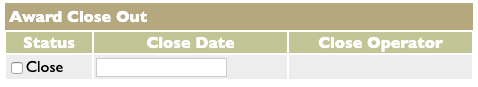 -OR-View award profile in Post AwardClick Edit on bottomIn “Award Status” field, choose Inactive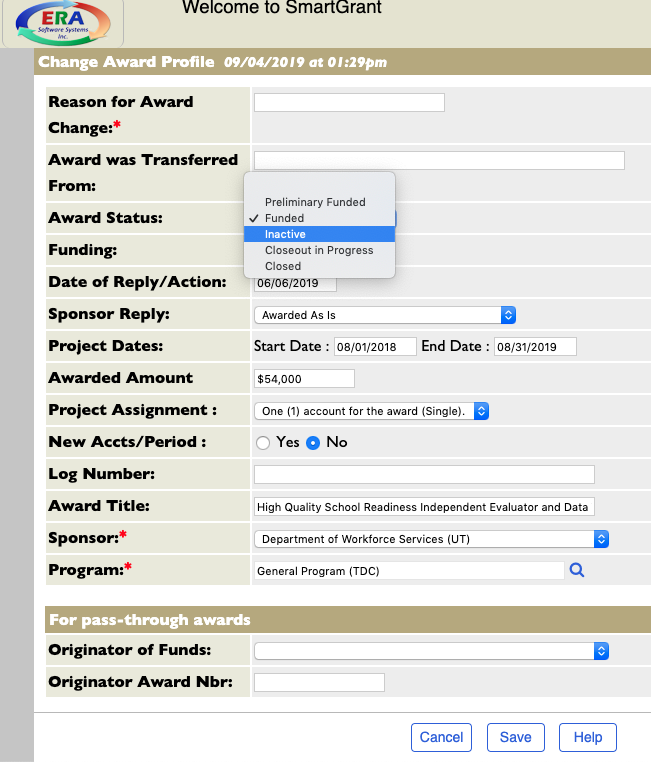 